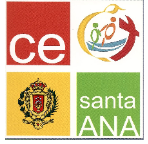 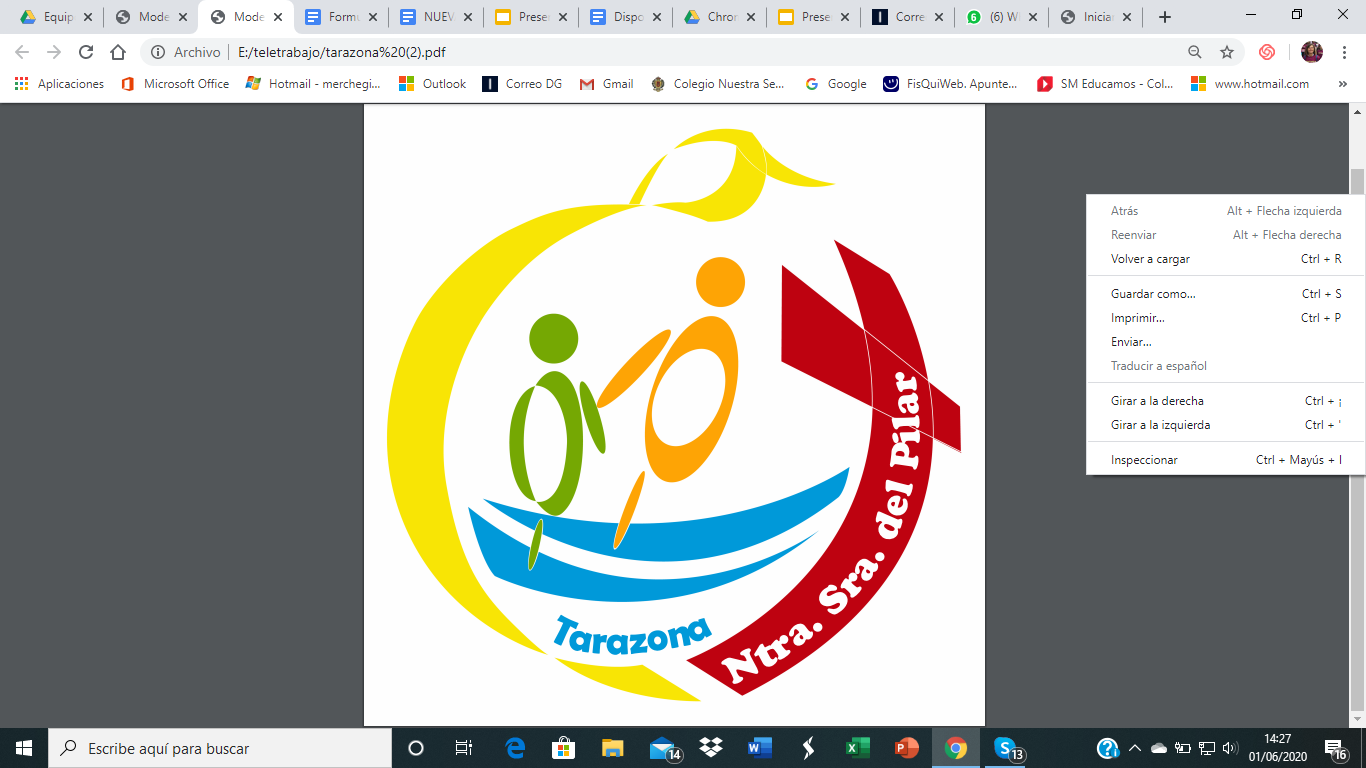 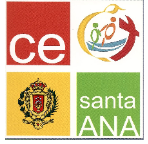 Nombre alumno/a:    ………………………………………………………………………..…….Curso a realizar:          3º PRIMARIA                    Fecha de solicitud: ………………….….SOLICITUD DE RESERVA DE LIBROS Y MATERIAL ESCOLAR CURSO 2020-2021Como cada curso escolar, el Colegio pone a su disposición el servicio de venta de libros y material escolar. Es conveniente saber que el beneficio generado, es invertido íntegramente en la mejora de las instalaciones y equipamiento de las aulas, por lo que repercute directamente en aumentar la calidad de la educación de vuestros hijos.Estamos trabajando para que puedan estar a vuestra disposición, si así lo deseáis, la semana del 13 al 29 de julio. Aunque se seguirá dando la opción de poder adquirirlos a primeros de septiembre (del 2 al 11 de septiembre).Formas posibles de pago:Si el pago de los libros es por Domiciliación bancaria, deberán cumplimentarse los siguientes datos cuando se entregue esta solicitud:Si usted desea que el Centro reserve sus libros, marque la casilla correspondiente:       Sí deseo que me reserven los libros y elijo la OPCIÓN:             No deseo que me reserven los libros.  Las solicitudes se enviarán al correo electrónico de Secretaría: secadpilar@live.com o respondiendo directamente al Tokapp, antes del  19 de junio.   Para aquellas familias con dificultad, se facilita la opción de poder llamar al Colegio en horario de Lunes a Viernes de 9.00 a 14.00 h y pedir cita para acudir al Centro, donde podrán:O bien depositar la solicitud ya cumplimentada.O rellenar una en el Centro.Marca de forma clara, los libros y/o cuadernillos y material escolar que desea reservar:               MATERIAL ESCOLAR -  3º de PrimariaINFORMACIÓN A LOS PADRES:Los datos personales reseñados se incorporarán a un fichero de datos del que es responsable el Titular del Colegio Nuestra Señora del Pilar (Tarazona) y que tiene por objeto la adecuada organización y prestación de las distintas actividades que son desarrolladas por este Colegio. Asimismo, consiente que los datos relativos a nombre, apellidos y domicilio puedan facilitarse a las Asociaciones vinculadas a este centro. Igualmente garantiza la veracidad de los datos personales facilitados y se compromete a facilitar cualquier actualización de los mismos. De conformidad con el REGLAMENTO GENERAL DE PROTECCION DE DATOS 679/2016 y Ley Orgánica de PROTECCION DE DATOS Y GARANTIA DE DERECHOS DIGITALES 3/2018. Usted tiene reconocido y podrá ejercitar gratuitamente los derechos de acceso, cancelación y rectificación contactando con el propio Centro.	En Tarazona, a   ……..   de   …………………………………  de  2020 Fdo.:   …………………………………….         Fdo.:    …………………………………...-PADRE-                                                        -MADRE-OPCIÓN ACON TARJETAPAGO A LA RETIRADA DE LIBROS (Opción preferible)OPCIÓN BUN PAGO DOMICILIADOSE PASARÁ COBRO A LA RETIRADA DE LOS LIBROSOPCIÓN CDOS PAGOS DOMICILIADOSSE PASARÁ COBRO A LA RETIRADA Y EN OCTUBREOPCIÓN DEN EFECTIVOPAGO A LA RETIRADA DE LIBROS1Titular de la cuenta bancaria2Nº de cuenta-IBAN:Firma:Firma:3º PRIMARIAÁREAPROYECTOISBN / AÑOEDITORIAL3º PRIMARIALENGUA CASTELLANA Y LITERATURAMAS SAVIA 18978-84-910-7628-5SM3º PRIMARIAMATEMÁTICAS LIBROEMATTEKMAN BOOKS3º PRIMARIACIENCIAS DE LA NATURALEZA 3ºLA LEYENDA DEL LEGADO - LA ADENDA ARAGON978-84-140-1629-9EDELVIVES3º PRIMARIACIENCIAS SOCIALES 3ºLA LEYENDA DEL LEGADO - LA ADENDA ARAGON978-84-140-1634-3EDELVIVES3º PRIMARIAPLÁSTICAARTS AND CRAFTS PLUS978-84-166-9792-2BY ME3º PRIMARIAVALORES SOCIALES Y CÍVICOS3 EP VALORES SOCIALES Y CÍVICOS-SA 14978-84-675-7065-6SM3º PRIMARIALIBRO DE LECTURALA ALEGRE COMPAÑÍA978-84-263-8290-0EDELVIVES3º PRIMARIAINGLÉS-CLASS BOOKBIG BRIGHT IDEAS978-01-941-0960-4OXFORD3º PRIMARIAINGLÉS-ACTIVITY BOOKBIG BRIGHT IDEAS978-01-941-0959-8OXFORD3º PRIMARIADICCIONARIOESCOLAR DE LENGUA ESPAÑOLA VOX978-84-997-4282-3VOX3º PRIMARIAAGENDA ESCOLAR DEL COLEGIOLápiz Staedler nº2.Lápiz Staedler nº 4.Goma Milan nata.Sacapuntas.Bolígrafo azul borrable.Bolígrafo rojo borrable.Bolígrafo azul imborrable.Pilot negro.Tijeras.Pegamento de barra.Pinturas madera 24 colores.Rotuladores 24 colores.Ceras Manley 24 colores.1 compás sencillo con adaptador para rotulador.Estuche de reglas milimetradas (escuadra, cartabón, regla, transportador)Carpeta tamaño folio (mejor con separadores).4 cuadernos pequeños (música, religión, inglés y mates).2 cuadernos grandes (lenguaje, naturales y sociales).1 cuaderno de pentagramas.Flauta de madera con boquilla de plástico  - (ESTARÁ DISPONIBLE PARA NAVIDADES)Fundas de plástico tamaño folio (5).